Bestemmelser om idrettsfunksjonell forhåndsgodkjenning er angitt nederst på dokumentet.Besktrivelse av krav til vedleggene til søknaden kommer under.1. Søker2. Prosjektets navn3. UnderskriftJeg bekrefter at opplysningene som er gitt i søknaden er korrekte og at alle relevante vedlegg er lagt ved.For kommunen4. Søknad med vedlegg og sjekkliste (se årlige «Bestemmelser om tilskudd..» for mer info om krav til vedlegg)Krav til idrettsfunksjonell forhåndsgodkjenningJfr. Bestemmelser om tilskudd til anlegg for idrett og fysisk aktivitet pkt. 2.5.: Planene for anlegg det søkes spillemiddeltilskudd til, må på forhånd være idrettsfunksjonelt godkjent av departementet eller den det bemyndiger. Dette gjelder både nybygg, rehabilitering og ombygging.Søknad om idrettsfunksjonell forhåndsgodkjenning av planer skal som hovedregel sendes kulturkontoret i din kommune. Kulturdepartementet ved Idrettsavdelingen skal ha søknader som gjelder større anlegg, se V-0732 – 2010 utgaven – kapittel 2.5.2 side 19.Planer for idrettsanlegg og regionale/lokale kulturbygg må være idrettsfunksjonelt forhåndsgodkjent før det kan søkes om tilskott (søknadsfrist – kontakt kommunen).Idrettsfunksjonell forhåndsgodkjenning må foreligge før byggearbeidet starter.Idrettsfunksjonell forhåndsgodkjenning gjelder for 2 år.  Innen den tid må byggearbeidet være igangsatt.  Søknader kan fornyes og sendes hele året.Idrettsfunksjonell forhåndsgodkjenning berettiger ikke automatisk til tilskudd.Idrettsfunksjonell forhåndsgodkjenning er ikke det samme som en godkjent byggesøknad (det må søkes om egen byggetillatelse gjennom kommunens tekniske etat).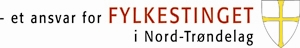 Nord-Trøndelag FylkeskommuneSøknad om idrettsfunksjonell forhåndsgodkjenning av planerAnleggseierAdressePostnr. og stedKontaktpersonE-postMobilStedDatoUnderskriftPlanene er idrettsfunksjonelt forhåndsgodkjent av ……………………………..kommune:Planene er idrettsfunksjonelt forhåndsgodkjent av ……………………………..kommune:___________________________________Sted og dato___________________________________Underskrift og stempelGenerelle vedlegg til søknadenGenerelle vedlegg til søknadenGenerelle vedlegg til søknadenGenerelle vedlegg til søknadenX 1.OPPLYSNINGER OM ANLEGGETS PLASS I IDRETTPOLITISK PLAN FOR  …………………………  KOMMUNE OPPLYSNINGER OM ANLEGGETS PLASS I IDRETTPOLITISK PLAN FOR  …………………………  KOMMUNE OPPLYSNINGER OM ANLEGGETS PLASS I IDRETTPOLITISK PLAN FOR  …………………………  KOMMUNE 1.Idrettspolitisk handlingsprogram anlegg 2012-2015 revideres hvert år. To ganger årlig ved behov. Nye anlegg som skal inn i denne planen må meldes inn til kommunen innen 1. april eller 1. oktober. Idrettspolitisk handlingsprogram anlegg 2012-2015 revideres hvert år. To ganger årlig ved behov. Nye anlegg som skal inn i denne planen må meldes inn til kommunen innen 1. april eller 1. oktober. Idrettspolitisk handlingsprogram anlegg 2012-2015 revideres hvert år. To ganger årlig ved behov. Nye anlegg som skal inn i denne planen må meldes inn til kommunen innen 1. april eller 1. oktober. 1.For innmelding, ta kontakt med kultur-/idrettskonsulenten i kommunen.For innmelding, ta kontakt med kultur-/idrettskonsulenten i kommunen.For innmelding, ta kontakt med kultur-/idrettskonsulenten i kommunen.1.Etter innmelding, henvisning til den politiske saken:Etter innmelding, henvisning til den politiske saken:Etter innmelding, henvisning til den politiske saken:2. BEHOVSOPPGAVEBEHOVSOPPGAVEBEHOVSOPPGAVE2. Gi en beskrivelse av behovet som er avdekket, samt en beskrivelse på hvordan dette behovet er kartlagt. Det skal særlig redegjøres for barn og unges behov. Behovet skal holdes opp mot eksisterende tilbud.Gi en beskrivelse av behovet som er avdekket, samt en beskrivelse på hvordan dette behovet er kartlagt. Det skal særlig redegjøres for barn og unges behov. Behovet skal holdes opp mot eksisterende tilbud.Gi en beskrivelse av behovet som er avdekket, samt en beskrivelse på hvordan dette behovet er kartlagt. Det skal særlig redegjøres for barn og unges behov. Behovet skal holdes opp mot eksisterende tilbud.2. Behovsoppgave:Behovsoppgave:Behovsoppgave:3ENKELT KOSTNADSOVERSLAGENKELT KOSTNADSOVERSLAGENKELT KOSTNADSOVERSLAGEnkel beskrivelse hovedpostKostnad u/mvamvaSUM4.ENKEL FINANSIERINGSPLANENKEL FINANSIERINGSPLANENKEL FINANSIERINGSPLAN4.Enkel beskrivelse hovedpostType finansieringmvaType finansieringmva4.4.4.4.4.4.4.5.FORELØPIG PLAN FOR DRIFTFORELØPIG PLAN FOR DRIFTFORELØPIG PLAN FOR DRIFTBeskriv hvordan anlegget planlegges å driftes:Beskriv hvordan anlegget planlegges å driftes:Beskriv hvordan anlegget planlegges å driftes:6UNIVERSELL UTFORMING UNIVERSELL UTFORMING UNIVERSELL UTFORMING 6Beskriv hvordan anlegget planlegges universielt utformet. Det bør utarbeides tegninger som oppriss, plan- og snitt, i riktig målestokk for å dokumentere at kravene er oppfylt. Beskrivende tekst kan også gjerne benyttes for å supplere og underbygge tegningene. Det henvises til kulturdepartementets veileder «Universell utforming av idretts- og nærmiljøanlegg» Publikasjonskode V-0511 B, som gir en god oversikt over krav til universell utforming.Beskriv hvordan anlegget planlegges universielt utformet. Det bør utarbeides tegninger som oppriss, plan- og snitt, i riktig målestokk for å dokumentere at kravene er oppfylt. Beskrivende tekst kan også gjerne benyttes for å supplere og underbygge tegningene. Det henvises til kulturdepartementets veileder «Universell utforming av idretts- og nærmiljøanlegg» Publikasjonskode V-0511 B, som gir en god oversikt over krav til universell utforming.Beskriv hvordan anlegget planlegges universielt utformet. Det bør utarbeides tegninger som oppriss, plan- og snitt, i riktig målestokk for å dokumentere at kravene er oppfylt. Beskrivende tekst kan også gjerne benyttes for å supplere og underbygge tegningene. Det henvises til kulturdepartementets veileder «Universell utforming av idretts- og nærmiljøanlegg» Publikasjonskode V-0511 B, som gir en god oversikt over krav til universell utforming.67SITUASJONSPLAN (MÅLESTOKK 1:1000 ELLER 1:500)SITUASJONSPLAN (MÅLESTOKK 1:1000 ELLER 1:500)SITUASJONSPLAN (MÅLESTOKK 1:1000 ELLER 1:500)7Kart som viser- samlet arealdisponering og hovedtrekk i terrengbehandling- skal angi høydekurver- anlegget sett i sammenheng med området rundt, viser tilgang til anlegget, veier, parkering, tilknyttede bygg osv.Dokumentasjon legges ved elektronisk.Kart som viser- samlet arealdisponering og hovedtrekk i terrengbehandling- skal angi høydekurver- anlegget sett i sammenheng med området rundt, viser tilgang til anlegget, veier, parkering, tilknyttede bygg osv.Dokumentasjon legges ved elektronisk.Kart som viser- samlet arealdisponering og hovedtrekk i terrengbehandling- skal angi høydekurver- anlegget sett i sammenheng med området rundt, viser tilgang til anlegget, veier, parkering, tilknyttede bygg osv.Dokumentasjon legges ved elektronisk.8DOKUMENTASJON PÅ ANLEGGETS TILPASNING TIL NABOBEBYGGELSE OG LANDSKAPET RUNDT ANLEGGETDOKUMENTASJON PÅ ANLEGGETS TILPASNING TIL NABOBEBYGGELSE OG LANDSKAPET RUNDT ANLEGGETDOKUMENTASJON PÅ ANLEGGETS TILPASNING TIL NABOBEBYGGELSE OG LANDSKAPET RUNDT ANLEGGET8Dokumenteres best ved hjelp av tegninger, oppriss, aksonometrier, perspektiver. Fotomontasjer og modellfoto kan også benyttes. Dokumenteres best ved hjelp av tegninger, oppriss, aksonometrier, perspektiver. Fotomontasjer og modellfoto kan også benyttes. Dokumenteres best ved hjelp av tegninger, oppriss, aksonometrier, perspektiver. Fotomontasjer og modellfoto kan også benyttes. 89IDRETTSBYGNINGER – KRAV TIL TEGNINGERIDRETTSBYGNINGER – KRAV TIL TEGNINGERIDRETTSBYGNINGER – KRAV TIL TEGNINGER9Alle anlegg må utføres i samsvar med gjeldende byggeforskrifter.I tillegg til de generelle bilag må søknader for idrettsbygninger og innendørsanlegg vedlegges :-Plantegninger M= 1:100 (inntegnet dørslag, dusjhoder, innredninger etc.)-Snittegninger M= 1:100 (Takhøyde, etasjehøyde, stigningsforhold tribuner, ramper etc)-Fasadetegninger, M= 1:100Ved idrettsfunksjonell forhåndsgodkjenning, skal det leveres redegjørelse vedr. arkitektur, og miljø basert på departementets skriv V-0914B og V-0915BAlle anlegg må utføres i samsvar med gjeldende byggeforskrifter.I tillegg til de generelle bilag må søknader for idrettsbygninger og innendørsanlegg vedlegges :-Plantegninger M= 1:100 (inntegnet dørslag, dusjhoder, innredninger etc.)-Snittegninger M= 1:100 (Takhøyde, etasjehøyde, stigningsforhold tribuner, ramper etc)-Fasadetegninger, M= 1:100Ved idrettsfunksjonell forhåndsgodkjenning, skal det leveres redegjørelse vedr. arkitektur, og miljø basert på departementets skriv V-0914B og V-0915BAlle anlegg må utføres i samsvar med gjeldende byggeforskrifter.I tillegg til de generelle bilag må søknader for idrettsbygninger og innendørsanlegg vedlegges :-Plantegninger M= 1:100 (inntegnet dørslag, dusjhoder, innredninger etc.)-Snittegninger M= 1:100 (Takhøyde, etasjehøyde, stigningsforhold tribuner, ramper etc)-Fasadetegninger, M= 1:100Ved idrettsfunksjonell forhåndsgodkjenning, skal det leveres redegjørelse vedr. arkitektur, og miljø basert på departementets skriv V-0914B og V-0915B9Tilleggskrav for spesielle anleggTilleggskrav for spesielle anleggFor en del anleggstyper kreves ekstra dokumentasjon/vedlegg tilknyttet søknad om IFF.Eksempler på anlegg som krever tilleggsdokumentasjon: idrettshaller, idrettsbaner herunder kunstgressbaner, orienteringskart, golfanlegg, kunstisanlegg, lysanlegg, skianlegg m.f. Se årlige «Bestemmelser om tilskudd..» for mer info om krav til vedlegg.Ta kontakt med idrettskonsulenten i …………... kommune dersom det er usikkerhet omkring disse vedleggene.Eventuell tilleggsdokumentasjon:Andre forhold som kan være nyttig å sjekke i forkant av søknadAndre forhold som kan være nyttig å sjekke i forkant av søknad1Sjekke planstatus for det aktuelle området. Er det regulert til idrettsformål? eller er det tatt inn i kommunal arealplan til idrettsformål?2Foreligger tinglyst leieavtale for det aktuelle anlegget, eller evt. skjøte for selveiet tomt?3Er søkeren berettiget til å søke om spillemidler? (Vedtekter)